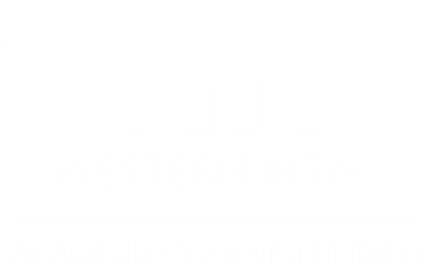 Name of clinical condition / presentation General SurgeryIndications for specialist referralAnything of a general surgical natureReferral Information requiredPatient Current Contact DetailsCurrent MedicationsAllergiesComorbidities (asthma, diabetes, cardiac problems, anticoagulant therapy etc)History / Presenting SymptomsInvestigations required with the ReferralAll Radiology results relating to conditionCurrent Pathology up to 6 months oldPrevious history relating to conditionInitial managementExclude a surgical/medical emergency ‘Red Flag’ itemsAcute surgical problems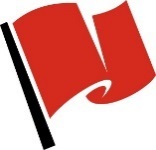 How to access care in the event of a ‘red flag’If patient symptoms require hospitalisation in GP opinion then refer to Emergency Department at Dubbo Hospital. If all other patients require surgical attention before the next available outpatient clinic need to send patient to emergency.Other information Direct access for Endoscopy available for suitable patients outside of Dubbo. See attached referral template. General Surgery Direct Access Endoscopy Form.pdfAll referrals are to include information below. 